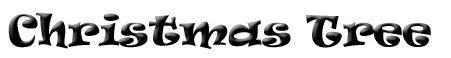 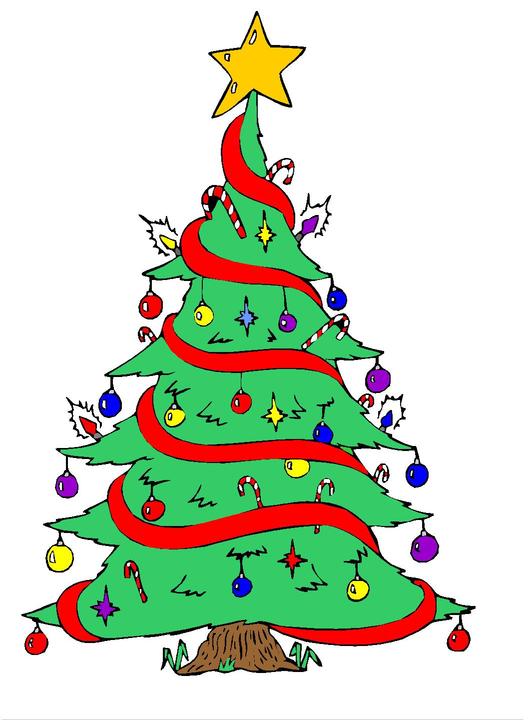 How many words can you make out of Christmas tree?How many words can you make out of Christmas tree?How many words can you make out of Christmas tree?How many words can you make out of Christmas tree?How many words can you make out of Christmas tree?How many words can you make out of Christmas tree?C H R I S T M A S   T R E E C H R I S T M A S   T R E E C H R I S T M A S   T R E E C H R I S T M A S   T R E E C H R I S T M A S   T R E E ___________ _____________________________________________________________________________________________________________________________________________________________________________________________________________________________________________________________Did you find?Did you find?Did you find?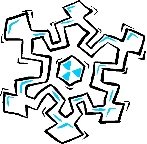 Something you wear.Something you drink.Something you drive.Something you breathe.Something to put on the tree.A number.A planet.A subject in school.A month of the year.What a teacher does.Someone who paints.Something you wear.Something you drink.Something you drive.Something you breathe.Something to put on the tree.A number.A planet.A subject in school.A month of the year.What a teacher does.Someone who paints.A place where you sit.A place where you drive.A place where you go up.Another word for clever.The opposite of stand.Mix milk in your coffee.Three of your senses.A small river.A group of athletes.Bonus: Can you find four verbs with both past and present tenses?A place where you sit.A place where you drive.A place where you go up.Another word for clever.The opposite of stand.Mix milk in your coffee.Three of your senses.A small river.A group of athletes.Bonus: Can you find four verbs with both past and present tenses?A place where you sit.A place where you drive.A place where you go up.Another word for clever.The opposite of stand.Mix milk in your coffee.Three of your senses.A small river.A group of athletes.Bonus: Can you find four verbs with both past and present tenses?A place where you sit.A place where you drive.A place where you go up.Another word for clever.The opposite of stand.Mix milk in your coffee.Three of your senses.A small river.A group of athletes.Bonus: Can you find four verbs with both past and present tenses?Something you wear.Something you drink.Something you drive.Something you breathe.Something to put on the tree.A number.A planet.A subject in school.A month of the year.What a teacher does.Someone who paints.Something you wear.Something you drink.Something you drive.Something you breathe.Something to put on the tree.A number.A planet.A subject in school.A month of the year.What a teacher does.Someone who paints.A place where you sit.A place where you drive.A place where you go up.Another word for clever.The opposite of stand.Mix milk in your coffee.Three of your senses.A small river.A group of athletes.Bonus: Can you find four verbs with both past and present tenses?A place where you sit.A place where you drive.A place where you go up.Another word for clever.The opposite of stand.Mix milk in your coffee.Three of your senses.A small river.A group of athletes.Bonus: Can you find four verbs with both past and present tenses?A place where you sit.A place where you drive.A place where you go up.Another word for clever.The opposite of stand.Mix milk in your coffee.Three of your senses.A small river.A group of athletes.Bonus: Can you find four verbs with both past and present tenses?A place where you sit.A place where you drive.A place where you go up.Another word for clever.The opposite of stand.Mix milk in your coffee.Three of your senses.A small river.A group of athletes.Bonus: Can you find four verbs with both past and present tenses?Something you wear.Something you drink.Something you drive.Something you breathe.Something to put on the tree.A number.A planet.A subject in school.A month of the year.What a teacher does.Someone who paints.Something you wear.Something you drink.Something you drive.Something you breathe.Something to put on the tree.A number.A planet.A subject in school.A month of the year.What a teacher does.Someone who paints.A place where you sit.A place where you drive.A place where you go up.Another word for clever.The opposite of stand.Mix milk in your coffee.Three of your senses.A small river.A group of athletes.Bonus: Can you find four verbs with both past and present tenses?A place where you sit.A place where you drive.A place where you go up.Another word for clever.The opposite of stand.Mix milk in your coffee.Three of your senses.A small river.A group of athletes.Bonus: Can you find four verbs with both past and present tenses?A place where you sit.A place where you drive.A place where you go up.Another word for clever.The opposite of stand.Mix milk in your coffee.Three of your senses.A small river.A group of athletes.Bonus: Can you find four verbs with both past and present tenses?A place where you sit.A place where you drive.A place where you go up.Another word for clever.The opposite of stand.Mix milk in your coffee.Three of your senses.A small river.A group of athletes.Bonus: Can you find four verbs with both past and present tenses?Something you wear.Something you drink.Something you drive.Something you breathe.Something to put on the tree.A number.A planet.A subject in school.A month of the year.What a teacher does.Someone who paints.Something you wear.Something you drink.Something you drive.Something you breathe.Something to put on the tree.A number.A planet.A subject in school.A month of the year.What a teacher does.Someone who paints.A place where you sit.A place where you drive.A place where you go up.Another word for clever.The opposite of stand.Mix milk in your coffee.Three of your senses.A small river.A group of athletes.Bonus: Can you find four verbs with both past and present tenses?A place where you sit.A place where you drive.A place where you go up.Another word for clever.The opposite of stand.Mix milk in your coffee.Three of your senses.A small river.A group of athletes.Bonus: Can you find four verbs with both past and present tenses?A place where you sit.A place where you drive.A place where you go up.Another word for clever.The opposite of stand.Mix milk in your coffee.Three of your senses.A small river.A group of athletes.Bonus: Can you find four verbs with both past and present tenses?A place where you sit.A place where you drive.A place where you go up.Another word for clever.The opposite of stand.Mix milk in your coffee.Three of your senses.A small river.A group of athletes.Bonus: Can you find four verbs with both past and present tenses?Something you wear.Something you drink.Something you drive.Something you breathe.Something to put on the tree.A number.A planet.A subject in school.A month of the year.What a teacher does.Someone who paints.Something you wear.Something you drink.Something you drive.Something you breathe.Something to put on the tree.A number.A planet.A subject in school.A month of the year.What a teacher does.Someone who paints.A place where you sit.A place where you drive.A place where you go up.Another word for clever.The opposite of stand.Mix milk in your coffee.Three of your senses.A small river.A group of athletes.Bonus: Can you find four verbs with both past and present tenses?A place where you sit.A place where you drive.A place where you go up.Another word for clever.The opposite of stand.Mix milk in your coffee.Three of your senses.A small river.A group of athletes.Bonus: Can you find four verbs with both past and present tenses?A place where you sit.A place where you drive.A place where you go up.Another word for clever.The opposite of stand.Mix milk in your coffee.Three of your senses.A small river.A group of athletes.Bonus: Can you find four verbs with both past and present tenses?A place where you sit.A place where you drive.A place where you go up.Another word for clever.The opposite of stand.Mix milk in your coffee.Three of your senses.A small river.A group of athletes.Bonus: Can you find four verbs with both past and present tenses?Something you wear.Something you drink.Something you drive.Something you breathe.Something to put on the tree.A number.A planet.A subject in school.A month of the year.What a teacher does.Someone who paints.Something you wear.Something you drink.Something you drive.Something you breathe.Something to put on the tree.A number.A planet.A subject in school.A month of the year.What a teacher does.Someone who paints.A place where you sit.A place where you drive.A place where you go up.Another word for clever.The opposite of stand.Mix milk in your coffee.Three of your senses.A small river.A group of athletes.Bonus: Can you find four verbs with both past and present tenses?A place where you sit.A place where you drive.A place where you go up.Another word for clever.The opposite of stand.Mix milk in your coffee.Three of your senses.A small river.A group of athletes.Bonus: Can you find four verbs with both past and present tenses?A place where you sit.A place where you drive.A place where you go up.Another word for clever.The opposite of stand.Mix milk in your coffee.Three of your senses.A small river.A group of athletes.Bonus: Can you find four verbs with both past and present tenses?A place where you sit.A place where you drive.A place where you go up.Another word for clever.The opposite of stand.Mix milk in your coffee.Three of your senses.A small river.A group of athletes.Bonus: Can you find four verbs with both past and present tenses?Something you wear.Something you drink.Something you drive.Something you breathe.Something to put on the tree.A number.A planet.A subject in school.A month of the year.What a teacher does.Someone who paints.Something you wear.Something you drink.Something you drive.Something you breathe.Something to put on the tree.A number.A planet.A subject in school.A month of the year.What a teacher does.Someone who paints.A place where you sit.A place where you drive.A place where you go up.Another word for clever.The opposite of stand.Mix milk in your coffee.Three of your senses.A small river.A group of athletes.Bonus: Can you find four verbs with both past and present tenses?A place where you sit.A place where you drive.A place where you go up.Another word for clever.The opposite of stand.Mix milk in your coffee.Three of your senses.A small river.A group of athletes.Bonus: Can you find four verbs with both past and present tenses?A place where you sit.A place where you drive.A place where you go up.Another word for clever.The opposite of stand.Mix milk in your coffee.Three of your senses.A small river.A group of athletes.Bonus: Can you find four verbs with both past and present tenses?A place where you sit.A place where you drive.A place where you go up.Another word for clever.The opposite of stand.Mix milk in your coffee.Three of your senses.A small river.A group of athletes.Bonus: Can you find four verbs with both past and present tenses?